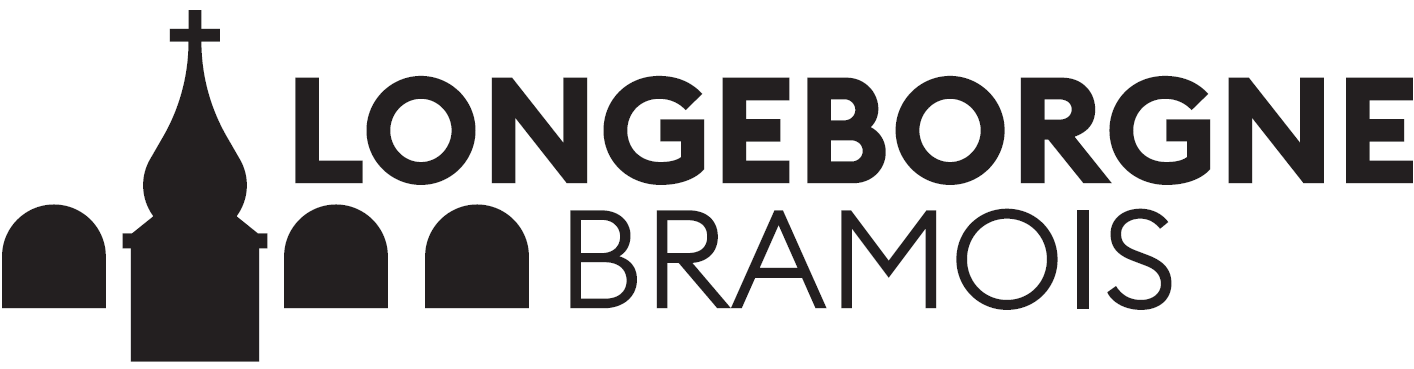 RETRAITE EN SILENCE AVEC ACCOMPAGNEMENT SPIRITUEL POSSIBLEDemande d’inscriptionNOM	…………………………………………….	PRENOM  ………………………………………TEL 							E-MAIL ADRESSE POSTALEHaut du formulaireJ’ai déjà participé à une retraite ailleursoui      noncommentaire / précisions  je souhaite un accompagnement personnalisé avec  je m’engage à respecter l’horaire		 je peux collaborer à la préparation des repas je peux apporter un élément pour compléter le repas une bouteille de vin (possibilité d’en acheter à l’Ermitage) un gâteau  autre REMARQUEDATE AU PROGRAMME DE L’ERMITAGE 	DATE souhaitee					sans date jours de préferenceMA 	ME	JE	VEJe désire arriver à  (jour / heure)TARiF INDICATIFCHF 60.- par /jour ou autre montant selon possibilitésHORaireCet horaire est indicatif et peut être adapté en fonction des circonstances07h00		Petit-déjeuner08h00		Messe ou Laudes09h30		Accueil et prise des chambres (1er jour)12h00		Angélus		Repas14h00		Entretien personnalisé		Temps personnel de méditation, de repos ou de promenade18h00		Messe ou Vêpres (mercredi 19h30)18h30		Repas20h00		Complies____________________ remettre à l’Ermitage ou à info@longeborgne.ch ____________________